Cantine scolaire – 21 rue de Verdun - Cerdon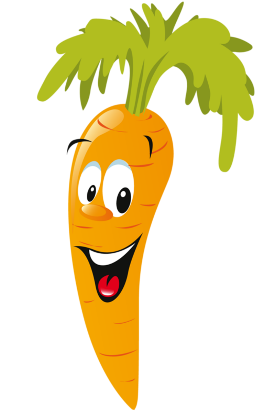 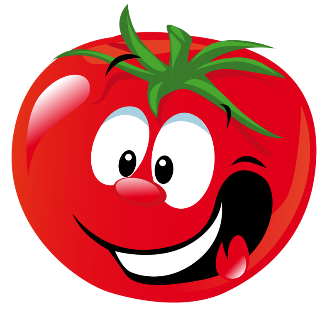 Menus de JANVIER 2019LundiMardiJeudiVendrediSemaine du 7 au 11PotageSauté de porcHaricots vertsCrème chocolatCarottes râpéesPoissonpuréefromagefruitPâtéRôti de dindebrocoliscrème vanilleChoux vinaigretteCordon bleuPâtesfromagecompoteSemaine du 14 au 18 saladeblanquetterizfruitŒufs mayonnaise pouletPetits pois carottesGalette des roistaboulésaucisseslentillesfromagecrème pralinéBetteraves rougesPoissonépinardFromageSalade de fruitsSemaine du 21 au 25 Célerisauté de dindeFlageoletsFromageFruitSalade niçoisepoissonharicots vertsgâteau au yaourtChampignons à la G.Rôti de porcChoux fleursFromageCrème caramelfriandescalope de dindeblécrème abricotSemaine du 28 au 1er Roulé de jambonBourguignoncarottesyaourtsaladebolognaisefromagecompoteChoux vinaigrettequichepetits poiscrème vanilleCarottes râpéesPoisson panérizfromage fruitDans un souci de qualité de fabrication, de livraison et de sécurité alimentaire, certains composants peuvent être modifiés et retirés sans information préalable	Dans un souci de qualité de fabrication, de livraison et de sécurité alimentaire, certains composants peuvent être modifiés et retirés sans information préalable	Dans un souci de qualité de fabrication, de livraison et de sécurité alimentaire, certains composants peuvent être modifiés et retirés sans information préalable	Dans un souci de qualité de fabrication, de livraison et de sécurité alimentaire, certains composants peuvent être modifiés et retirés sans information préalable	Dans un souci de qualité de fabrication, de livraison et de sécurité alimentaire, certains composants peuvent être modifiés et retirés sans information préalable	